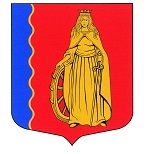 МУНИЦИПАЛЬНОЕ ОБРАЗОВАНИЕ«МУРИНСКОЕ ГОРОДСКОЕ ПОСЕЛЕНИЕ»ВСЕВОЛОЖСКОГО МУНИЦИПАЛЬНОГО РАЙОНАЛЕНИНГРАДСКОЙ ОБЛАСТИАДМИНИСТРАЦИЯПОСТАНОВЛЕНИЕ27.01.2022                                                                                               № 21       г. МуриноОб утверждении Порядка составления и утверждения планов финансово-хозяйственной деятельности муниципальных учреждений, муниципального образования «Муринское городское поселение» Всеволожского муниципального района Ленинградской областиВ соответствии подпунктом 6 пункта 3.3 статьи 32 Федерального закона
от 12.01.1996 № 7-ФЗ «О некоммерческих организациях», приказом Минфина России от 31.08.2018 № 186н «О Требованиях к составлению и утверждению плана финансово-хозяйственной деятельности государственного (муниципального) учреждения», с целью совершенствования нормативной правовой базы деятельности администрации муниципального образования «Муринское городское поселение» Всеволожского муниципального района Ленинградской области, администрация муниципального образования «Муринское городское поселение» Всеволожского муниципального района Ленинградской областиПОСТАНОВЛЯЕТ:Утвердить Порядок составления и утверждения планов финансово-хозяйственной деятельности муниципальных учреждений, муниципального образования «Муринское городское поселение» Всеволожского муниципального района Ленинградской области.Признать утратившим силу постановление администрации муниципального образования «Муринское сельское поселение» Всеволожского муниципального района Ленинградской области от 20.10.2011 
№ 222 «Об утверждении Порядка составления и утверждения плана финансово-хозяйственной деятельности муниципальных бюджетных учреждений 
МО «Муринское сельское поселение» Всеволожского муниципального района Ленинградской области».Ведущему специалисту сектора делопроизводства Чернобавской Е.М. ознакомить с данным постановлением заместителей главы администрации, руководителей муниципальных бюджетных учреждений, начальников отдела финансового управления и отдела экономики, управления муниципальном имуществом, предпринимательства и потребительского рынка. Опубликовать настоящее постановление в газете «Муринская панорама» и на официальном сайте муниципального образования 
в информационно-телекоммуникационной сети Интернет.Настоящее постановление вступает в силу с момента подписания.Контроль за исполнением настоящего постановления возложить 
на заместителя главы администрации Лёвину Г.В.Глава администрации    					 	                А.Ю. Белов